V OGÓLNOPOLSKI KONKURS „WIELKA LIGA CZYTELNIKÓW” MISTRZOSTWA LOKALNELISTA LEKTUR DLA KLAS I-IV W ROKU SZKOLNYM 2019/2020Baśnie Andersena H.Ch. AndersenEmil ze Smalandii A. LindgrenKsięga straszliwej niegrzeczności I. WhybrowWiersze J. TuwimPiątka z Zakątka K. DrzewieckaDżok. Legenda o psiej wierności B. GawrylukAsiunia J. PapuzińskaKocie historie T. Trojanowski8+2 i ciężarówka lub Sekret taty i ciężarówka A.C. VestlyKuba i Buba czyli awantura do kwadratu Grzegorz KasdepkeBabcia na jabłoni Mira LobeMali Bohaterowie Barbara GawrylukO zajączku Filipie, który ze strachu dokonał wielkich czynów Elżbieta Zubrzycka Jan SzwykowskiNela na Wyspie Rajskich Ptaków Nela mała reporterkaPamiętnik grzecznego psa Wojciech Terechowicz, Katarzyna CesarzDrzewo do samego nieba. Maria TerlikowskaDziewczynka z parku Barbara KosmowskaWierszyki domowe Michał RusinekTajemnica szkoły Martin WidmarkWiersze wybrane Jan Brzechwa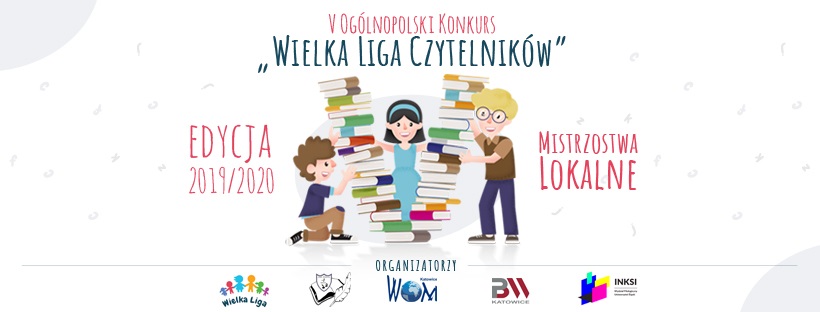 